全自动核酸电泳系统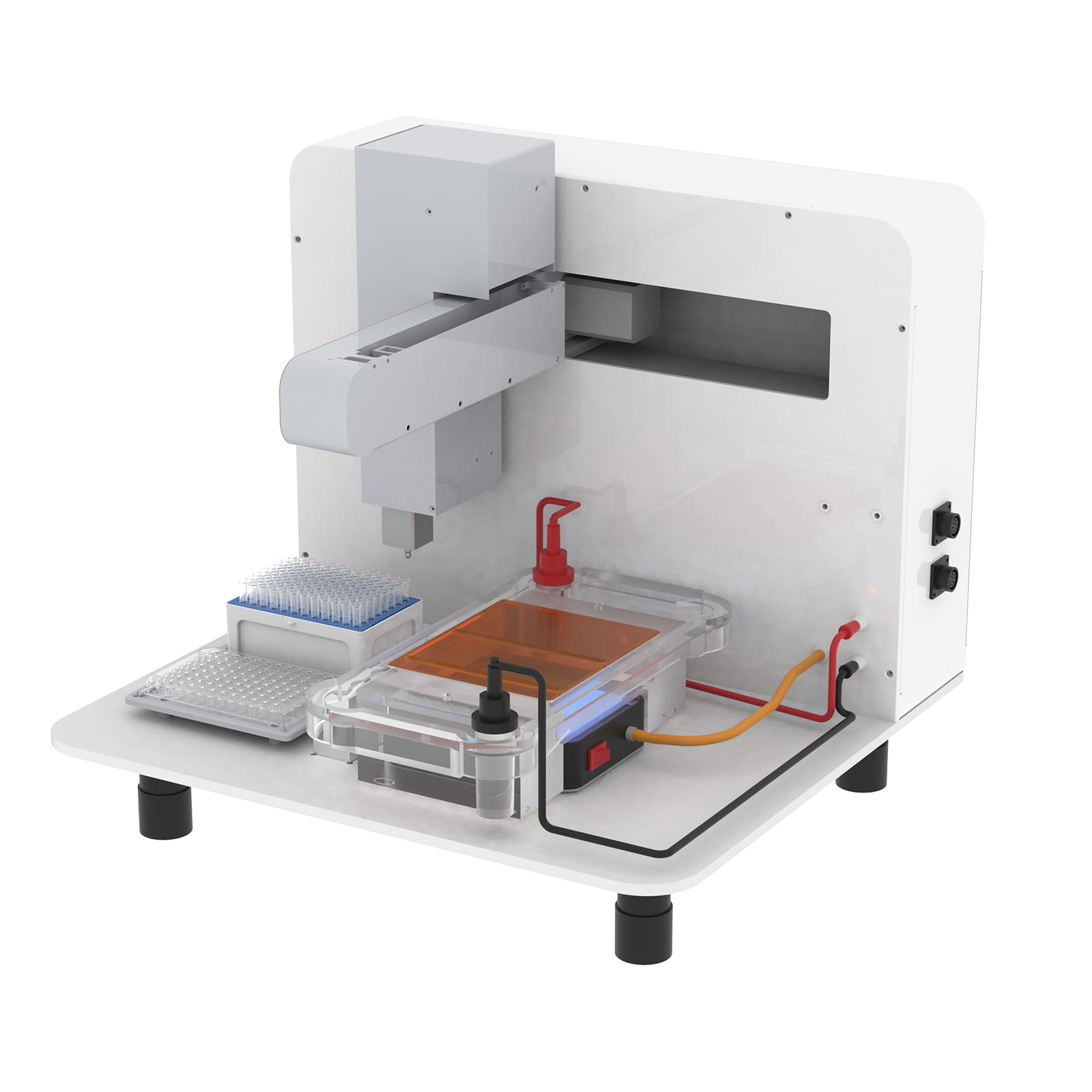 Popipe HEP-48 全自动核酸电泳系统是专门为核酸琼脂糖电泳设计的自动化设备，可以实现添加Loading Buffer、混匀、点样、电泳、蓝光透射观察、缓冲液回收等步骤，检测分析可最高支持96通量，切胶回收可最高支持48通量，只需摆放凝胶、试剂和样品，即可一键运行完整电泳流程，可大幅度解放人力，避免人为操作失误，减少与有毒核酸染料的接触。	全自动核酸电泳系统含2个标准版位，1个电泳槽，内置式电泳电源，可根据需要设置电泳电压和时间，支持梯度电压设置。 可选配蓝光透射模块，用于实时监测电泳流程；可选配缓冲液回收模块，可在不搬动电泳槽的情况下回收或弃置缓冲液。 全自动核酸电泳系统采用自动化移液器，移液范围可达1~20 µL。产品优势：移液精准可靠高精度移液机械臂，定位精度达±0.1 mm，智能感应机械臂状态，减少人为失误，保障样品安全，提高实验稳定性；配置20 µL移液器，采用空气置换移液技术，1 μL移液CV≤5%。点样及电泳系统自动化整合仪器提供2个标准板位，可用于放置吸头盒，和样本适配架，以放置0.2ml离心管、96孔PCR板等耗材。仪器提供一个水平电泳槽，以及制胶槽、样品板、样品梳等配件，用于制备小孔检测分析胶或者大孔切胶回收胶。仪器采用内置式电源，无需额外配置电源。实时监测电泳流程可选配蓝光透射模块，实时了解样本状态，监测电泳流程。一键回收缓冲液可选配缓冲液回收模块，只需在软件上点击启动，即可在不搬动电泳槽的情况下轻松回收或弃置缓冲液。技术参数：产品名称产品名称全自动核酸电泳系统产品型号产品型号Popipe HEP-48仪器接口和操控方式仪器接口和操控方式USB接口，Windows系统软件操作机械臂精确度机械臂精确度±0.1 mm板位数板位数2 个最大通量最大通量96【4行×（48样本+分子量标记物）】，用于检测分析；48【4行×（12样本+分子量标记物）】，用于切胶回收制胶槽规格制胶槽规格120×120 mm样品梳规格（齿宽×齿厚×齿数）样品梳规格（齿宽×齿厚×齿数）3 mm×1.5 mm×25，常用于检测分析；6.6 mm×1.5 mm×13，常用于胶回收蓝光透射模块蓝光透射模块波长470 nm，选配移液器移液范围1~20 μL移液器适配吸头20 μL移液器通道数单通道移液器移液原理空气置换移液技术移液器类型移液体积（μL）精确度（≤CV%）准确度（±%）20 μL15.0%10.0%20 μL51.0%2.0%20 μL200.5%1.0%